Образац 7.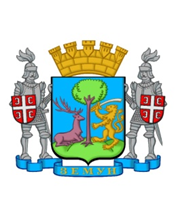 Република СрбијаГРАД БЕОГРАДГРАДСКА ОПШТИНА ЗЕМУНВРЕДНОВАЊЕ (ОЦЕНА) ПРЕДЛОЖЕНОГ ПРОГРАМАПодаци о програмуОбустављање вредновања (евалуације) предлога програма због формалних/административних недостатака (попуњава се само ако постоје прописани разлози)Обустављање вредновања предлога програма због незадовољавајућих финансијских и оперативних капацитета носиоца програма или због незадовољавајућег значаја програма:Прелиминарна оцена програма са становишта квалитета програма: 4.1.      Описна оцена:4.2.      Да ли захтева додатне преговоре?Коначан предлог у вези с одобрењем програмаКратак коментар: 			КОМИСИЈА ЗА ОЦЕНУ ПРОГРАМА				У ОБЛАСТИ СПОРТА		       													 ПредседникОдлука о одобрењу програмаДатум:  _______________________                                                                                 СЛУЖБЕНО ЛИЦЕ ГО ЗЕМУН						                ___________________________  СЛУЖБЕНА ЗАБЕЛЕШКА: Потпис лица које је сачинило службену забелешкуДатум: ___________________________________________Назив носиоца програмНазив програмаОбласт из члана 137. став 1. Закона Врста програмаГОДИШЊИ – ПОСЕБНИБрој предметаРед. бројОБУСТАВЉА СЕ ДАЉЕ ВРЕДНОВАЊЕ ПРЕДЛОГА ПРОГРАМА ЗБОГ СЛЕДЕЋИХ ФОРМАЛНИХ/АДМИНИСТРАТИВНИХ НЕДОСТАТАКАОБУСТАВЉА СЕ ДАЉЕ ВРЕДНОВАЊЕ ПРЕДЛОГА ПРОГРАМА ЗБОГ СЛЕДЕЋИХ ФОРМАЛНИХ/АДМИНИСТРАТИВНИХ НЕДОСТАТАКА1.2.Датум:Потпис овлашћеног лица ГО ЗемунДа ли се предлаже одобрење програма  ДА                                                           НЕВисина тражених средставаВисина средстава која се предлажеПотписи чланова Комисије за оцену програма у области спорта1.2.3.4.5.Да ли се одобрава програм                     ДА                                                 НЕВисина одобрених средставаРокови за уплату средстава (рате – време и висина)1. рата до _______________ Висина: ___________________2. рата до _______________ Висина: ___________________3. рата до _______________ Висина: ___________________Број и датум решења Број и датум уговора